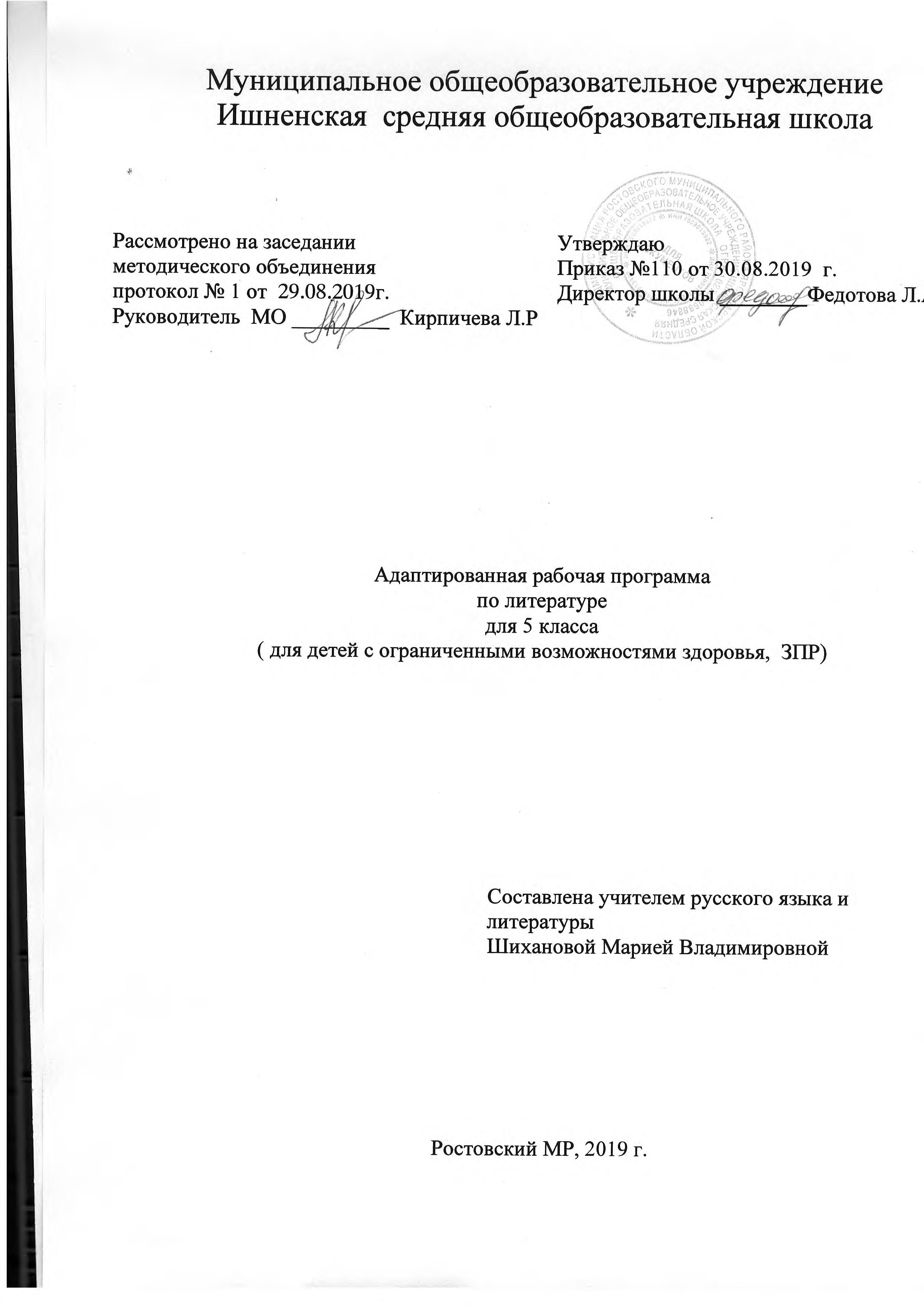 Пояснительная запискаДанная рабочая программа по литературе для 5 класса создана на основе примерной адаптированной основной общеобразовательной программы общего образования обучающихся с задержкой психического развития, с использованием материалов Федерального государственного образовательного стандарта основного общего образования по литературе, примерной программы по литературе для 5 – 9 классов общеобразовательных учреждений,  авторской программы Г.С.Меркина, С.А.Зинина. Программа курса «Литература». 5-9 классы. М, «Русское слово», 2016, учебника: Литература: учебник для 5 класса общеобразовательных организаций: в 2 ч., авт- сост. Г.С. Меркин._ 3-е изд. – М.:ООО «Русское слово – учебник», 2014г.Программа детализирует и раскрывает содержание стандарта, определяет общую стратегию обучения, воспитания и развития, учащихся средствами учебного предмета в соответствии с целями изучения литературы, которые определены стандартом.В линии учебников под редакцией Г.С. Меркина четко прослеживается последовательное, системное обращение к изучению устного народного творчества, произведений древнерусской литературы, русской литературы ХVIII–ХХ вв., произведений зарубежной литературы. Дополнительные компоненты учебно-методического комплекса способствуют более успешной реализации деятельностного аспекта в изучении литературы. В каждом учебнике линии акцент сделан на одну ведущую проблему: в 5 классе – внимание к книге.Главная цель составления адаптированной программы – разработка содержания коррекционно–развивающей работы с ребенком, направленной на формирование психологических новообразований и становление всех видов детской деятельности. Адаптированная программа представляет собой комплекс взаимосвязанных направлений работы с ребенком и с его родителями, которые позволяют создать условия для максимальной реализации особых образовательных потребностей обучающегося с ограниченными возможностями здоровья на определенной ступени образования.Целевое назначение адаптированной образовательной программы заключается в направленности на преодоление несоответствия между процессами обучения ребенка по образовательным программам определенной ступени образования и его реальными возможностями, исходя из структуры нарушения, познавательных потребностей и возможностей.Данная учебная программа предусматривает овладение знаниями в объёме базового ядра обязательных учебных курсов, единых для общеобразовательных учреждений Российской Федерации. Кроме того, предусматривается коррекция недостатков в развитии и индивидуально – групповая коррекционная работа, направленная на преодоление трудностей в овладении предметом.Характеристика учащихся, которым адресована программа.Образовательная (коррекционная) программа обучения VII вида адресована учащимся 5 классов с ОВЗ.Дети с ОВЗ испытывают стойкие затруднения в обучении, хотя они не имеют ярко выраженных сенсорных отклонений, грубых нарушений интеллектуального и речевого развития. Трудности обучения таких детей обусловлены не только социальными факторами или педагогической запущенностью, но и определенными изменениями функционального состояния мозга, вследствие соматической ослабленности или негрубой церебрально-органической дисфункции, приводящие к замедлению темпа развития. Своеобразие психической деятельности учащихся, на которых рассчитана программа, характеризуется тем, что они имеют:- низкий уровень познавательной активности, вследствие чего эти дети овладевают гораздо меньшим объемом знаний и представлений об окружающем мире, чем их нормально развивающиеся сверстники;- усвоение знаний носит пассивный характер, знания с трудом актуализируются;- слабый уровень развития познавательной сферы (внимания, памяти, мышления, речи, интересов) и эмоциональной сферы.Вместе с тем дети с ОВЗ имеют потенциальные возможности. Однако, эти возможности реализуются в условиях, когда познавательная деятельность учащихся специально стимулируется.    Общая характеристика курса литературы. Литература как искусство словесного образа — особый способ познания жизни, художественная модель мира, обладающая такими важными отличиями от собственно научной картины бытия, как высокая степень эмоционального воздействия, метафоричность, многозначность, ассоциативность, незавершенность, предполагающие активное сотворчество воспринимающего. Литература как один из ведущих гуманитарных учебных предметов в российской школе содействует формированию разносторонне развитой, гармоничной личности, воспитанию гражданина, патриота. Приобщение к гуманистическим ценностям культуры и развитие творческих способностей — необходимое условие становления человека, эмоционально богатого и интеллектуально развитого, способного конструктивно и вместе с тем критически относиться к себе и к окружающему миру. Общение школьника с произведениями искусства слова на уроках литературы необходимо не просто как факт знакомства с подлинными художественными ценностями, но и как необходимый опыт коммуникации, диалог с писателями (русскими и зарубежными, нашими современниками, представителями совсем другой эпохи). Это приобщение к общечеловеческим ценностям бытия, а также к духовному опыту русского народа, нашедшему отражение в фольклоре и русской классической литературе как художественном явлении, вписанном в историю мировой культуры и обладающем несомненной национальной самобытностью. Знакомство с произведениями словесного искусства народа нашей страны расширяет представления учащихся о богатстве и многообразии художественной культуры, духовного и нравственного потенциала многонациональной России.Художественная картина жизни, нарисованная в литературном произведении при помощи слов, языковых знаков, осваивается нами не только в чувственном восприятии (эмоционально), но и в интеллектуальном понимании (рационально). Литературу не случайно сопоставляют с философией, историей, психологией, называют «художественным исследованием», «человековедением», «учебником жизни».Как часть образовательной области «Филология» учебный предмет «Литература» тесно связан с предметом «Русский язык». Русская литература является одним из основных источников обогащения речи обучающихся, формирования их речевой культуры и коммуникативных навыков. Изучение языка художественных произведений способствует пониманию обучающимися эстетической функции слова, овладению ими стилистически окрашенной русской речью.Содержание разделов курса литературы в 5-9 классах отражает актуальные проблемы современности: межнациональные, нравственные. Программа по литературе для 5-9 классов является логическим продолжением и развитием программы по литературному чтению для 1-4 классов. На ступени основного общего образования не­обходимо продолжать работу по совершенствованию навыка осознанного, правильного, беглого и выразительного чтения, развитию восприятия литературного текста, формированию умений читательской деятельности, воспитанию интереса к чтению и книге, потребности в общении с миром художественной литературы.Специфика учебного предмета «Литература» определяется тем, что он представляет собой единство словесного искусства и основ науки (литературоведения), которая изучает это искусство. Курс литературы в 5-9 классах имеет практическую направленность. В этих условиях основными подходами к преподаванию литературы в школе являются системно-деятельностный, культуроведческий, практико-ориентированный и личностно-ориентированный подходы, что определяет соответствующие требования к содержанию и методическому аппарату учебно-методических комплектов (УМК). УМК Г.С. Меркина содержит компоненты, которые помогут учителю реализовать эти современные подходы в преподавании литературы.  Реализовать личностно-ориентированный подход к обучению помогут учителю   рубрика учебника «Вопросы и задания», в том числе по краеведению; рубрика «Для вас, любознательные!» может быть использована для индивидуальных заданий. Более подготовленным учащимся можно предложить составлять (подбирая материал) такие рубрики к другим статьям и разделам учебника и затем предоставлять этим ученикам слово на уроке. Обучению творческой литературно-критической деятельности способствуют в учебнике статьи «В мире художественного слова...», сопровождающиеся заданиями разного уровня сложности, которые учитель должен предлагать учащимся с учетом дифференцированного подхода к обучению.Компетентностный подход – рубрика «Вопросы и задания» (межпредметные и внутрипредметные связи: литература, музыка, ИЗО, история, русский язык); рубрика «В мире художественного слова» (ИВС, интеграция с русским языком, работа с источниками, культура речи).Системно-деятельностный подход – рубрика «Вопросы и задания» – развитие речи: урок-диалог, урок-экскурсия и т.д.; рубрика «После уроков» – внеурочная деятельность: Игра «Умники и умницы», КВН, литературные гостиные, исследовательские и творческие проекты, конкурсы, коллективные дела (типы и модели) и т.д. Рекомендуется использовать различные формы работы: коллективные, групповые, индивидуальные. К организации внеурочной деятельности учитель должен подходить профессионально, учитывая уровень подготовленности класса и отдельных учащихся и не допуская перегрузки.Практико-ориентированный подход – рубрика «Вопросы и задания» урок-практикум; рубрика «Краткий словарь»; рубрика «Живое слово»; рубрика «Пофантазируем!»; рубрика «Советуем прочитать!». В 5 классе рекомендуется организовывать сотрудничество с выходом на собственные открытия.Особая роль практически на каждом уроке литературы отводится развитию речи. Задания, позволяющие повышать речевую культуру школьников, содержатся в рубриках «Живое слово», «Пофантазируем!», «После уроков» и т.д.     Место предмета в учебном планеСогласно Базисному учебному плану основной образовательной программы школы на изучение предмета «Литература» в 5 классе с обучающимися с ОВЗ отводится 102 учебных часа,  из расчета 3 часа в неделю.  Результаты изучения учебного предмета Для учащихся с задержкой психического развития учебник доступен, так как в нём даются краткие литературоведческие и биографические сведения, тексты художественных произведений. Вопросы, предлагаемые после изученного радела, сформулированы четко и доступно для понимания учащимся с ОВЗ.В тематическое планирование на каждый урок введены коррекционные упражнения, направленные на развитие ВПФ и развитие речи.Коррекция отдельных сторон психической деятельности:коррекция – развитие восприятия, представлений, ощущений;коррекция – развитие памяти;коррекция – развитие внимания;формирование обобщенных представлений о свойствах предметов (цвет, форма, величина);развитие пространственных представлений и ориентации;развитие представлений о времени.Развитие различных видов мышления:развитие наглядно-образного мышления;развитие словесно-логического мышления (умение видеть и устанавливать логические связи между предметами, явлениями и событиями).Развитие основных мыслительных операций:развитие умения сравнивать, анализировать;развитие умения выделять сходство и различие понятий;умение работать по словесной и письменной инструкциям, алгоритму;умение планировать деятельность.Коррекция нарушений в развитии эмоционально-личностной сферы:развитие инициативности, стремления доводить начатое дело до конца;формирование умения преодолевать трудности;воспитание самостоятельности принятия решения;формирование адекватности чувств;формирование устойчивой и адекватной самооценки;формирование умения анализировать свою деятельность;воспитание правильного отношения к критике.Коррекция – развитие речи:развитие фонематического восприятия;коррекция нарушений устной и письменной речи;коррекция монологической речи;коррекция диалогической речи;развитие лексико-грамматических средств языка.Расширение представлений об окружающем мире и обогащение словаря.Личностными результатами учащихся к окончанию 5 класса, формируемыми при изучении предмета «Литература», являются:• совершенствование духовно-нравственных качеств личности, воспитание чувства любви к многонациональному Отечеству, уважительного отношения к русской литературе, к культурам других народов;• использование для решения познавательных и коммуникативных задач различных источников информации (словари, энциклопедии, интернет-ресурсы и др.).Метапредметные результаты изучения предмета «Литература» к окончанию 5 класса проявляются в:• умении понимать проблему, выдвигать гипотезу, структурировать материал, подбирать аргументы для подтверждения собственной позиции, выделять причинно-следственные связи в устных и письменных высказываниях, формулировать выводы;• умении самостоятельно организовывать собственную деятельность, оценивать ее, определять сферу своих интересов;• умении работать с разными источниками информации, находить ее, анализировать, использовать в самостоятельной деятельности.Предметные результаты выпускников 5 класса состоят в следующем:1) в познавательной сфере:• понимание ключевых проблем изученных произведений русского фольклора и фольклора других народов, древнерусской литературы, литературы XVIII в., русских писателей XIX—XX вв., литературы народов России и зарубежной литературы;• понимание связи литературных произведений с эпохой их написания, выявление заложенных в них вневременных, непреходящих нравственных ценностей и их современного звучания;• овладение навыками анализа литературного произведения: определять его принадлежность к одному из литературных родов и жанров; понимать и формулировать тему, идею, нравственный пафос литературного произведения, характеризовать его героев, сопоставлять героев одного или нескольких произведений;• определение в произведении элементов сюжета, композиции, изобразительно-выразительных средств языка;• владение элементарной литературоведческой терминологией при анализе литературного произведения;2) в ценностно-ориентационной сфере:• приобщение к духовно-нравственным ценностям русской литературы и культуры;• формулирование собственного отношения к произведениям русской литературы, их оценка;• собственная интерпретация (в отдельных случаях) изученных литературных произведений;• понимание авторской позиции и свое отношение к ней;3) в коммуникативной сфере:• восприятие на слух литературных произведений разных жанров, осмысленное чтение и адекватное восприятие;• умение пересказывать прозаические произведения или их отрывки с использованием образных средств русского языка и цитат из текста; отвечать на вопросы по прослушанному или прочитанному тексту; создавать устные монологические высказывания разного типа; уметь вести диалог;• написание изложений и сочинений на темы, связанные с тематикой, проблематикой изученных произведений, классные и домашние творческие работы;4) в эстетической сфере:• понимание образной природы литературы как явления словесного искусства; формирование эстетического вкуса;• понимание роли изобразительно-выразительных языковых средств в создании художественных образов литературных произведений.   Рабочая программа, рассчитанная на 102 часа, включает уроки различных типов.В программе курса литературы 5 класса представлены следующие разделы:Содержание тем учебного предмета5 классВведение  Книга – твой друг. Книга и ее роль в духовной жизни человека и общества (родина, край, искусство, нравственная память). Литература как искусство слова. Писатель – книга – читатель. Книга художественная и учебная.Особенности работы с учебной хрестоматией (сведения о писателях, художественные произведения, вопросы и задания, статьи, справочный аппарат, иллюстрации и т. д.).Из мифологииРассказ о мифе и мифологии. Миф – своеобразная форма мироощущения древнего человека, стремление к познанию мира. Миф как явление эстетическое. Основные категории мифов. Возникновение мифов. Мифологические герои и персонажи.Античный миф: происхождение мира и богов: «Рождение Зевса», «Олимп». Представления древних греков о сотворении Вселенной, богов и героев. Гомер. «Одиссея» («Одиссей на острове циклопов. Полифем»). Рассказ о Гомере. Сюжет мифа. Образы Одиссея и Полифема.Теория литературы: миф, легенда, предание; мифологический сюжет; мифологический герой; мифологический персонаж.Развитие речи: подбор ключевых слов и словосочетаний, различные виды пересказа, словесное рисование, выборочное чтение отдельных эпизодов и их пересказ.Связь с другими искусствами: гомеровские сюжеты в изобразительном искусстве и книжной графике.Краеведение: легенды, мифы и предания в регионе.Возможные виды внеурочной деятельности: час поэзии (или вечер одного стихотворения) — чтение наизусть стихотворений из античной поэзии.Из устного народного творчестваИстоки устного народного творчества, его основные виды.Сказки. Волшебная сказка: «Царевна-лягушка». Сюжет в волшебной сказке: зачин, важное событие, преодоление препятствий, поединок со злой силой, победа, возвращение, преодоление препятствий, счастливый финал. Сказочные образы. Нравственная проблематика сказки: добрая и злая сила в сказках. Бытовая сказка: «Чего на свете не бывает». Отличие бытовой сказки от волшебной. Сюжеты и реальная основа бытовых сказок. Своеобразие лексики в сказках. Сказка и миф: сходства и различия. Сказки народов России. «Падчерица».Теория литературы: загадки, пословицы, поговорки (развитие представлений); антитеза, антонимы, иносказание. Сказка. Типы сказок (о животных, волшебные, бытовые). Особенности сказок (присказка, зачин, повтор, концовка, постоянные эпитеты, сравнения и пр.). Сказочный персонаж. Типы сказочных персонажей. Образы животных, образ-пейзаж.Развитие речи: работа со словарями, составление словарной статьи; сказывание сказки; сочинение собственной сказки.Связь с другими искусствами: работа с иллюстрациями книжная выставка, кинофильмы и мультипликации по мотива сказочных сюжетов.Краеведение: сказки и другие жанры фольклора в регионе.Возможные виды внеурочной деятельности: вечер сказок, фольклорный праздник, предметная неделя и др.Из древнерусской литературы   Создание первичных представлений о древнерусской литературе. Из «Повести временных лет» («Расселение славян», «Кий, Щек и Хорив», «Дань хазарам»). История: исторические события, факты жизни государства и отдельных князей и их отражение в древнерусской литературе (право на вымысел у древнерусского автора); нравственная позиция автора в произведениях древнерусской литературы.Теория литературы: начальное понятие о древнерусской литературе; летопись. Развитие речи: пересказ текстов древнерусской литературы.Связь с другими искусствами: работа с иллюстрациями.Краеведение: родной край в произведениях древнерусской литературы.Басни народов мираЭзоп. Краткие сведения о баснописце. Басня «Ворон и Лисица». Раскрытие характеров персонажей в баснях: ум, хитрость, сообразительность, глупость, жадность; элементы дидактизма в басне.Теория литературы: басня, притча, эзопов язык.Развитие речи: выразительное чтение, письменный ответ на вопрос.Связь с другими искусствами: работа с иллюстрациями, рисунки учащихся.Русская басняРусские басни. Русские баснописцы XVIII века. Нравственная проблематика басен, злободневность. Пороки, недостатки, ум, глупость, хитрость, невежество, самонадеянность; просвещение и невежество — основные темы басен. Русская басня в XX веке.В.К. Тредиаковский. Краткие сведения о писателе. Басня«Ворон и Лиса».А.П. Сумароков. Краткие сведения о писателе. Басня «Ворона и Лиса».И.А. Крылов. Краткие сведения о писателе. Детство. Отношение к книге. Басни: «Ворона и Лисица», «Демьянова уха», «Волк на псарне», «Свинья под Дубом» и др. по выбору. Тематика басен И.А. Крылова. Сатирическое и нравоучительное в басне. Образный мир басен И.А. Крылова.СВ. Михалков. Басни: «Грибы», «Зеркало». Тематика, проблематика.Теория литературы: басенный сюжет; мораль, аллегория, сравнение, гипербола.Развитие речи: различные типы чтения (в том числе чтение наизусть, конкурс на лучшее чтение, чтение по ролям); инсценирование басни.Связь с другими искусствами: работа с иллюстрациями мультипликации басен И.А. Крылова.Краеведение: заочная экскурсия («У памятника И.А. Крылову»); сбор материалов о баснописцах региона.Возможные виды внеурочной деятельности: «В литературной гостиной» –  конкурс на лучшую инсценировку басни; устный журнал «Дедушка Крылов».Из литературы XIX векаА.С. ПУШКИНКраткие сведения о детстве и детских впечатлениях поэта. Пушкин и книга. А.С. Пушкин и няня Арина Родионовна. Стихотворение «Няне». Образы природы в стихотворениях поэта «Зимняя дорога». «Сказка о мертвой царевне и о семи богатырях». «Пушкинская сказка — прямая наследница народной». Гуманистическая направленность пушкинской сказки Герои и персонажи в «Сказке...». Литературная сказка и ее отличия от фольклорной; добро и зло в сказке А.С. Пушкина: чувство благодарности; верность, преданность, зависть, подлость; отношение автора к героям. Поэма «Руслан и Людмила» (отрывок). Сказочные элементы. Богатство выразительных средств.Теория литературы: первое представление о пейзажной лирике; риторическое обращение; фольклорные элементы.Развитие речи: выразительное чтение, в том числе наизусть; письменный ответ на вопрос; рассказ о герое; словесное рисование.Связь с другими искусствами: работа с иллюстрациям портреты поэта. Кинематографические и музыкальные произведения на сюжеты сказок А.С. Пушкина.Краеведение: литературная викторина («Пушкинские места в Москве и Петербурге»).Возможные формы внеурочной деятельности: конкурс на лучшее знание сказок А.С. Пушкина, вечер пушкинской сказки.Поэзия XIX века о родной природеА.А. Фет. «Чудная картина...»М.Ю.Лермонтов. «Когда волнуется желтеющая нива...» Ф.И. Тютчев. «Есть в осени первоначальной... », «Весенние воды».Е.А. Баратынский. «Весна, весна! как воздух чист!..» И.З.Суриков. «В ночном».М.Ю. ЛЕРМОНТОВКраткие сведения о детских годах писателя. Стихотворение «Бородино». История создания стихотворения. Бородинская битва и русский солдат в изображении М.Ю. Лермонтова. Художественное богатство стихотворения. История и литература; любовь к родине, верность долгу.Теория литературы: эпитет, сравнение, метафора (развитие представлений о тропах); звукопись.Развитие речи: выразительное чтение наизусть, письменный ответ на вопрос учителя, творческая работа «На Бородинском поле», составление кадров кинофильма (мультфильма).Связь с другими искусствами: портрет, работа с иллюстрациями, в том числе с материалами о Бородинской панораме в Москве.Краеведение: литературная игра «Что? Где? Когда?» или викторина («Тарханы — Москва»; «На поле Бородина»).Н.В. ГОГОЛЬКраткие сведения о писателе. Малороссия в жизни и судьбе Н.В. Гоголя. Повесть «Ночь перед Рождеством». Отражение в повести славянских преданий и легенд; образы и события повести. Суеверие, злая сила, зло и добро в повести.Теория литературы: мифологические и фольклорные мотивы в художественном произведении; фантастика; сюжет; художественная деталь, портрет, речевая характеристика.Развитие речи: краткий выборочный пересказ, подбор материала для изложения с творческим заданием, формулировка учащимися вопросов для творческой работы, словесное рисование.Связь с другими искусствами: выставка «Различные издания повести Н.В. Гоголя».Краеведение: литературная викторина «На родине Н.В. Гоголя».Возможные виды внеурочной деятельности: написание сценария, инсценирование фрагментов повести. И.С. ТУРГЕНЕВДетские впечатления И.С. Тургенева. Спасское-Лутовиново в представлениях и творческой биографии писателя. Рассказ «Муму» и стихотворение в прозе «Воробей». Современники о рассказе «Муму». Образы центральные и второстепенные; образ Муму. Тематика и социальная проблематика рассказа. Социальная несправедливость, бесправие, беззаконие, добродетельность, добросердечие, добродушие, доброта, добронравие, гуманность, сострадание в рассказе. И.С. Тургенев о языке в стихотворении и прозе «Русский язык».Теория литературы: рассказ; углубление представления о теме художественного произведения; стихотворение в прозе, эпитет, сравнение (развитие представлений).Развитие речи: краткий выборочный пересказ, сопоставление персонажей, рассказ о герое по плану, письменный отзыв на эпизод, словесное рисование (портрет героя), составление вопросов и заданий для литературной викторины (конкурс), чтение наизусть.Связь с другими искусствами: работа с иллюстрациями, рисунки учащихся, экранизация рассказа И.С. Тургенева.Краеведение: заочная литературно-краеведческая экскурсия «Спасское-Лутовиново».Н.А. НЕКРАСОВДетские впечатления поэта. Стихотворение «Крестьянские дети». Основная тема и способы ее раскрытия. Отношение автора к персонажам стихотворения. Стихотворение «Тройка».Теория литературы: фольклорные элементы в художественном произведении; строфа; эпитет, сравнение (развитие представлений).Развитие речи: выразительное чтение, рассказ о герое, работа со словарями.Связь с другими искусствами: иллюстрации к поэме.Краеведение: страницы устного журнала о Н.А. Некрасове. («Грешнево – Карабиха»).Л.Н. ТОЛСТОЙСведения о писателе. Л.Н. Толстой в Ясной Поляне. Яснополянская школа. Рассказ «Кавказский пленник». Творческая история. Тема и основные проблемы: смысл жизни, справедливость; свобода, неволя в повести. Две жизненные позиции (Жилин и Костылин). Любовь как высшая нравственная основа в человеке. Своеобразие сюжета. Речь персонажей и отражение в ней особенностей характера и взгляда на жизнь и судьбу. Теория литературы: рассказ (развитие представлений); портрет; завязка, кульминация, развязка.Развитие речи: различные виды чтения, письменный отзыв на эпизод, рассказ по плану, письменная формулировка вывода, дискуссия.Связь с другими искусствами: выставка-конкурс рисунков учащихся.Краеведение: материалы к выставке о Л.Н. Толстом («Ясная Поляна»).А.П. ЧЕХОВДетские и юношеские годы писателя. Семья А.П. Чехова. Врач А.П. Чехов и писатель Антоша Чехонте. Книга в жизни А.П. Чехова. Рассказ «Злоумышленник»: тема; приемы создания характеров и ситуаций; отношение писателя к персонажам. Жанровое своеобразие рассказа.Теория литературы: юмор (юмористическая ситуация), комическая ситуация, ирония; роль детали в создании художественного образа; антитеза, метафора, градация.Развитие речи: чтение по ролям, пересказ юмористического произведения, отзыв об эпизоде, подготовка учащимися вопросов и заданий для экспресс-опроса.Связь с другими искусствами: рисунки учащихся.Краеведение: создание диафильма «По чеховским местам (Мелихово)».Из литературы XX векаИ.А. БУНИНДетские годы И.А. Бунина. Семейные традиции и их влияние на формирование личности. Книга в жизни И.А. Бунин Стихотворение «Густой зеленый ельник у дороги...»: тема природы и приемы ее реализации; художественное богатство стих творения; второй план в стихотворении. Рассказ «В деревне: слияние с природой; нравственно-эмоциональное состояние персонажа. Выразительные средства создания образов.Теория литературы: стихотворение-размышление, образ-пейзаж, образы животных (развитие представлений).Развитие речи: пересказ и чтение наизусть, цитатный план, письменный ответ на вопрос.Краеведение: заочная литературно-краеведческая экскурсия «Литературный Орел».Л.Н. АНДРЕЕВКраткие сведения о писателе. Рассказ «Петька на даче»: основная тематика и нравственная проблематика рассказа (тяжелое детство; сострадание, чуткость, доброта). Роль эпизода в создании образа героя; природа в жизни мальчика. Значение финала.Теория литературы: тема, эпизод, финал.Развитие речи: пересказ краткий, выборочный; составление вопросов; письменный ответ на вопрос.А.И. КУПРИНКраткие сведения о писателе. Рассказ «Золотой петух» Тема, особенности создания образа.Теория литературы: рассказ (расширение и углубление представлений); характеристика персонажа, портрет героя.Развитие речи: пересказ от другого лица, отзыв об эпизоде.Связь с другими искусствами: рисунки учащихся.А.А. БЛОКДетские впечатления А. Блока. Книга в жизни юного А. Блока. Блоковские места (Петербург, Шахматово)Стихотворение «Летний вечер»: умение чувствовать красоту природы и сопереживать ей; стихотворение «Полный месяц над лугом...»: образная система, художественное своеобразие стихотворения.Теория литературы: антитеза.Развитие речи: выразительное чтение, рассказ с использованием ключевых слов, альтернативное изложение.Краеведение: подбор материала о блоковском Петербурге и имении Шахматово.С.А. ЕСЕНИНДетские годы С. Есенина. В есенинском Константинове. Стихотворения: «Ты запой мне ту песню, что прежде...», «Поет зима – аукает... », «Нивы сжаты, рощи голы... » – по выбору. Единство человека и природы. Малая и большая родина.Теория литературы: эпитет, метафора, сравнение, олицетворение (развитие представлений о понятиях).Развитие речи: чтение наизусть, цитатный план.Связь с другими искусствами: работа с иллюстрациями, художественными и документальными фотографиями.Краеведение: заочная литературно-краеведческая экскурсия «Константиново – Москва».А.П. ПЛАТОНОВКраткие биографические сведения о писателе. Рассказ «Никита». Тема рассказа. Мир глазами ребенка (беда и радость; злое и доброе начало в окружающем мире); образ Никиты.Развитие речи: рассказ о писателе, художественный пересказ фрагмента, составление словаря для характеристики предметов и явлений.Связь с другими искусствами: рисунки учащихся.П.П. БАЖОВКраткие сведения о писателе. Сказ «Каменный цветок». Человек труда в сказе П.П. Бажова (труд и мастерство, вдохновение). Приемы создания художественного образа.Теория литературы: сказ, отличие сказа от сказки, герой повествования, афоризм.Развитие речи: пересказ от другого лица, отзыв об эпизоде. Связь с другими искусствами: рисунки учащихся. Краеведение: Екатеринбург П.П. Бажова.Н.Н. НОСОВКраткие сведения о писателе. Рассказ «Три охотника»: тема, система образов.Развитие речи: пересказ.Е.И. НОСОВКраткие сведения о писателе. Рассказ «Как патефон петуха от смерти спас». Добро и доброта. Мир глазами ребенка; юмористическое и лирическое в рассказе. Воспитание чувства милосердия, сострадания, участия, заботы о беззащитном.Теория литературы: юмор (развитие представлений).Развитие речи: пересказ (краткий и от другого лица), письменный ответ на вопрос, инсценированное чтение.Возможные виды внеурочной деятельности: инсценирование.Родная природа в произведениях писателей XX векаЧас поэзии «Поэзия и проза XX века о родной природе»:В.Ф. Боков. «Поклон »;Н.М. Рубцов. «В осеннем лесу »;Р. Г. Гамзатов. «Песня соловья »;В.И. Белов. «Весенняя ночь»;В.Г. Ра с п у т и н. «Век живи — век люби» (отрывок).Из зарубежной литературыД. ДЕФОКраткие сведения о писателе. Роман «Жизнь, необыкновенные и удивительные приключения Робинзона Крузо» (отрывок). Сюжетные линии, характеристика персонажей (находчивость, смекалка, доброта), характеристика жанра.Теория литературы: притча, приключенческий роман, роман воспитания, путешествие (первичные представления о данных понятиях).Развитие речи: различные виды пересказа, изложение с элементами сочинения.Связь с другими искусствами: работа с иллюстрациями, рисунки учащихся.Х.К. АНДЕРСЕНКраткие сведения о писателе, его детстве. Сказка «Соловей»: внешняя и внутренняя красота, благодарность.Теория литературы: философская сказка (развитие представлений), авторский замысел и способы его характеристики.Развитие речи: различные виды пересказов, письменный отзыв об эпизоде.Связь с другими искусствами: работа с иллюстрациями, рисунки учащихся.Возможные виды внеурочной деятельности: написание сценария мультфильма, инсценирование сказки и ее постановка.М. ТВЕНКраткие сведения о писателе. Автобиография и автобиографические мотивы. Роман «Приключения Тома Сойера» (отрывок): мир детства и мир взрослых.Теория литературы: юмор, приключения как форма детской фантазии.Развитие речи: различные виды чтения и пересказа, письменный отзыв о герое.Связь с другими искусствами: работа с иллюстрациями, рисунки учащихся.Ж. РОНИ-СТАРШИЙКраткие сведения о писателе. Повесть «Борьба за огонь» (отдельные главы). Гуманистическое изображение древнего человека. Человек и природа, борьба за выживание, эмоциональный мир доисторического человека.Развитие речи: составление плана, письменная и устная характеристика героя.ДЖ. ЛОНДОНКраткие сведения о писателе. Детские впечатления. «Сказание о Кише» (период раннего взросления в связи с обстоятельствами жизни; добро и зло, благородство, уважение взрослых).Теория литературы: рассказ (развитие представлений). Развитие речи: различные виды пересказов, устный и письменный портрет героя.А. ЛИНДГРЕНКраткие сведения о писательнице. Роман «Приключения Эмиля из Лённеберги » (отрывок).Возможные виды внеурочной деятельности: литературная викторина.Итоговый урок.Встреча в литературной гостиной («Путешествие в мир книги»), или «Литературный карнавал» или литературный час («Я хочу рассказать вам...»).Для заучивания наизустьИ.А. Крылов. Басня – на выбор.А.С. Пушкин. Отрывок из «Сказки о мертвой царевне и о семи богатырях».М.Ю. Лермонтов. «Бородино» (отрывок). Н.А. Некрасов. Одно из стихотворений – по выбору. Одно из стихотворений о русской природе поэтов XIX век А.А. Блок. «Летний вечер».И.А. Бунин. Одно из стихотворений – по выбору. С.А. Есенин. Одно из стихотворений – по выбору. Одно из стихотворений о русской природе поэтов XX века.Для домашнего чтенияАнтичные мифыНочь, Луна, Заря и Солнце. Нарцисс.Сказания русского народаУстроение мира. Первая битва Правды и Кривды. Рождение Семаргла, Стрибога. Битва Семаргла и Черного Змея.Детская БиблияРусское народное творчествоСказки: «Лиса и журавль», «Ворона и рак», «Иван – крестьянский сын и чудо-юдо», «Поди туда – не знаю куда, принеси то – не знаю что».Загадки, частушки, пословицы, поговорки.Литературные сказкиВ.Ф. Одоевский, Л.Н. Толстой, А.Н. Толстой (1-2 по выбору).Сказки братьев Гр и мм, Ш. Перро, Х.К. А н д е р с е н а (1-2 по выбору).Из древнерусской литературыДомострой. Как детям почитать и беречь отца и мать, и повиноваться им, и утешать их во всем.Из «Хождения за три моря » Афанасия Никитина.Из литературы XVIII векаМ.В. Ломоносов. «Лишь только дневный шум умолк...»Из литературы XIX векаИ.А. Крылов. «Ларчик», «Обоз». К.Ф. Рылеев. «Иван Сусанин». Е.А. Баратынский. «Водопад». А.С.Пушкин. «Кавказ», «Выстрел». М.Ю. Лермонтов. «Ветка Палестины», «Пленный рыцарь», «Утес».А.В. Кольцов. «Осень», «Урожай».Н.В. Гоголь. «Заколдованное место»Н.А. Некрасов. «Накануне светлого праздника».Д.В. Григорович. «Гуттаперчевый мальчик».И.С. Тургенев. «Бежин луг», из «Записок охотника».В.М. Г а р ш и н. «Сказка о жабе и розе».А.А. Фет. «Облаком волнистым...», «Печальная береза».И.С. Никитин. «Утро», «Пахарь».Я.П. Полонский. «Утро».Тематическое планированиеПоурочно-тематическое планирование по литературе.Тип урокаКоличество часов102 часаУроки изучения художественных произведенийУроки художественного восприятия произведений, уроки углубленной работы с текстом, обобщающее изучение произведений62 часаУроки изучения истории и теории литературыУроки освоения теоретико-литературных понятий, уроки изучения научных, литературно-критических статей, уроки по биографии писателяУроки по историко-литературным материалам, уроки обобщения, повторения, опроса27 часовУроки развития речиУроки обучения творческим работам по жизненным впечатлениям и по произведениям литературы и искусства, уроки обучения устным ответам и устным докладам, уроки обучения сочинения, уроки анализа сочинений13 часов№ п\пРазделыКоличество часов102 часа1.Введение.1 час2.Из мифологии.3 часа3.Из устного народного творчества.8 часов4.Из древнерусской литературы.2 часа5.Басни народов мира.2 часа6.Русская басня.5 часов7.Из литературы XIX века. (А. С. Пушкин. Поэзия XIX века о родной природе. М.Ю.Лермонтов. Н. В. Гоголь. И.С.Тургенев. Н.А.Некрасов. Л.Н.Толстой. А.П.Чехов.)39 часов8.Из литературы XX века. (И.А.Бунин. Л.Н.Андреев. А.И.Куприн. А.А.Блок. С.А.Есенин. А.П.Платонов. П.П.Бажов. Н.Н.Носов. В.П.Астафьев. Е.И.Носов. Родная природа в произведениях писателей XX века.)30 часов9.Из зарубежной литературы. (Д.Дефо. Х.К.Андерсен. М.Твен. Ж.Рони-Старший. Дж.Лондон. А.Линдгрен.)10 часов10.Итоговый урок.2 часа№ п/пНаименование разделов, тем Количество часовДатаХарактеристика основных видов деятельности учащихсяФормы контроляСОТ№ п/пНаименование разделов, тем Количество часовДатаХарактеристика основных видов деятельности учащихсяКоррекцияФормы контроляСОТ№ п/пНаименование разделов, тем Количество часовДатаХарактеристика основных видов деятельности учащихсяФормы контроляСОТ1 Введение.Книга и ее роль в духовной жизни человека и общества. Писатель – книга – читатель. 1ч.Коррекция памяти – совершенство прочности запоминания Ставить учебную задачу планировать свою деятельность под руководством учителя. Умение вести диалог, вырабатывать общее решение. Беседа по вопросам, лексическая работадифференцированного обучения, здоровьесберегающие2.Из мифологииРассказ о мифе и мифологии. Основные категории мифов. Возникновение мифов. Мифологиче-ские герои и персонажи.Античный миф. «Рождение Зевса», «Олимп». Представления древних греков о сотворении Вселенной, Богов и героев. Гомер «Одиссея». Рассказ о Гомере. Сюжет мифа. Образы Одиссея и Полифема.3ч.Коррекция памяти. Коррекция  эмоциональной сферы. Собственное мнение. Коррекция монологической речи.Ставить учебную задачу; применять различные виды пересказа (близко к тексту, выборочный, краткий);подбирать ключевые слова и с их помощью характеризовать текст;создавать словесные иллюстрации к тексту;находить краеведческий материал в различных источниках, в том числе в Интернете;подбирать материал для книжной выставки и создавать экспозицию;готовить и проводить экскурсию по выставке;участвовать в коллективных формах исследовательской деятельности.Составление плана (простого, сложного, цитатного) различные виды пересказа, словесное рисованиеИКТ-технологии, здоровьесберегающие,   РКМЧП3.Из устного народного творчества.Эпические, лирические и драматические жанры фольклора. Многообразие малых форм фольклора. Пословица, по-говорка, загадка, анекдот, песня. Детский фольклор. Отличительные особенности. История рождения малых жанров фольклора и их активная роль в речи человека. Виды сказок. Нравственный идеал и эстетическое совершенство сказок. Ученые фольклористы, рассказчики и слушатели сказок. Волшебная сказка. «Царевна – лягушка». Сюжет волшебной сказки. "Чего на свете не бывает". Особенности бытовой сказки, отражение в ней уклада народной жизни. Отличие от волшебной. Животные как герои сказок. Иносказательный смысл фольклорных сказок о животных.8ч.Коррекция эмоционально-волевой сферы. Собственное мнение.Ставить учебную задачу; применять различные виды пересказа (близко к тексту, выборочный, краткий);подбирать ключевые слова и с их помощью характеризовать текст;создавать словесные иллюстрации к тексту;находить краеведческий материал в различных источниках, в том числе в Интернете;подбирать материал для книжной выставки и создавать экспозицию;готовить и проводить экскурсию по выставке;участвовать в коллективных формах исследовательской деятельности.Составление словарной статьи. Сочинение с использованием пословицы, сочинение загадки, сказкиИКТ-технологии, дифференцированного обучения,  игровые,  здоровьесберегающие, РКМЧП 4.Из древнерусской литературы.Создание первичных представлений о древнерусской литературе. Из «Повести временных лет» («Расселение славян», «Кий, Щек и Хорив», «Дань хазарам»). История: исторические события, факты жизни государства и отдельных князей и их отражение в древнерусской литературе (право на вымысел у древнерусского автора); нравственная позиция автора в произведениях древнерусской литературы.2ч.Коррекция эмоционально-волевой сферы. Оценка поступка и собственное мнение.Пересказывать произведения древнерусской литературы;привлекать материал, изученный на уроках литературы, для подготовки к урокам истории.Пересказ текстов древнерусской литературыдифференцированного обучения, здоровьесберегающие5.Басни народов мира.Эзоп. Краткие сведения о баснописце. Басня «Ворон и Лисица». Раскрытие характеров персонажей в баснях: ум, хи¬трость, сообразительность, глупость, жадность; элементы дидактизма в басне.2ч.Коррекция эмоционально-волевой сферы. Выразительно читать басню, в том числе по ролям,участвовать в инсценировании басни.Рассказ о писателе, выразительное чтение,   письменный ответ на вопросдифференцированного обучения, здоровьесберегающие, РКМЧП6.Русская басня.Русские басни. Русские баснописцы XVIII века. Нравственная проблематика басен, злободневность. Пороки, недостатки, ум, глупость, хитрость, невежество, самонадеянность; просвещение и невежество — основные темы басен. Русская басня в XX веке.В.К. Тредиаковский. Краткие сведения о писателе. Басня«Ворон и Лиса».А.П. Сумароков. Краткие сведения о писателе. Басня «Ворона и Лиса».И.А. Крылов. Краткие сведения о писателе. Детство. Отношение к книге. Басни: «Ворона и Лисица», «Демьянова уха», «Волк на псарне», «Свинья под Дубом» и др. по выбору. Тематика басен И.А. Крылова. Сатирическое и нравоучительное в басне. Образный мир басен И.А. Крылова.СВ. Михалков. Басни: «Грибы», «Зеркало». Тематика, проблематика.5ч.Коррекция памяти – совершенство прочности запоминания.Выразительно читать басню, в том числе по ролям;участвовать в инсценировании басни.Рассказ о писателе,  пересказ, различные типы чтения (в том числе чтение наизусть, конкурс на лучшее чтение, чтение по ролям); инсценирование баснидифференцированного обучения, здоровьесберегающие, РКМЧП7.Из литературы ХIХ векаА. С. Пушкин. Поэзия XIX века о родной природе. М.Ю.Лермонтов. Н. В. Гоголь. И.С.Тургенев. Н.А.Некрасов. Л.Н.Толстой. А.П.Чехов.)39чКоррекция памяти – совершенство прочности запоминания.Коррекция долговременной памяти.Составлять план; давать письменный ответ на вопрос;  готовить сообщение; сопоставлять героев одного или   нескольких произведений; находить (в том числе и в Интернете) материалы по изученной теме;         составлять заочную экскурсию; участвовать в дискуссии; готовить различные виды пересказа, в том числе художественный; участвовать в КТД.Рассказ о писателе,Сочинение-рассуждение по изучаемому произведению. Развернутый ответ на вопрос, написание тезисов. Проблемная характеристика героя (индивидуальная, сравнительная, групповая). Составление плана (простого, сложного, цитатного) прочитанного произведения или собственного высказывания.ИКТ-технологии, дифференцированного обучения, здоровьесберегающие, РКМЧП 8.Из литературы XX века.И.А.Бунин. Л.Н.Андреев.А.И.Куприн. А.А.Блок. С.А.Есенин. А.П.Платонов. П.П.Бажов. Н.Н.Носов.. Е.И.Носов В.П.Астафьев. Родная природа в произведениях писателей XX века.30чКоррекция памяти – совершенство прочности запоминания.Коррекция долговременной памяти.Коррекция отдельных сторон психической деятельности; коррекция – развитие внимания; коррекция – развитие речиСоставлять план; давать письменный ответ на вопрос;  готовить сообщение; сопоставлять героев одного или   нескольких произведений; находить (в том числе и в Интернете) материалы по изученной теме;         составлять заочную экскурсию; участвовать в дискуссии; готовить различные виды пересказа, в том числе художественный; формулировать микровыводы и выводы; участвовать в КТД.Рассказ о писателе,Сочинение-рассуждение по изучаемому произведению. Развернутый ответ на вопрос, написание тезисов. Проблемная характеристика героя (индивидуальная, сравнительная, групповая). Составление плана (простого, сложного, цитатного) прочитанного произведения или собственного высказывания.здоровьесберегающие, ИКТ-технологии,дифференцированного обучения, метод проектов, РКМЧП9.Из зарубежной литературы.Д.Дефо. Х.К.Андерсен. М.Твен. Ж.Рони-Старший. Дж.Лондон. А.Линдгрен.10чКоррекция памяти – совершенство прочности запоминания.Коррекция долговременной памяти.Коррекция отдельных сторон психической деятельности; коррекция – развитие внимания; коррекция – развитие речиГотовить книжную выставку по произведениям зарубежных писателей;                      создавать иллюстрации к эпизодам произведения; готовить различные виды пересказа текста, в том числе художественный пересказ; выразительно читать по ролям; составлять вопросы для литературной викторины.Рассказ о писателе, составление планадифференцированного обучения, игровые, здоровьесберегающие, РКМЧП  10.Итоговый урок.здоровьесберегающие№п/пДатаДатаТема урокаТема урокаТема урокаЭлементы дополнительного содержанияДомашнее заданиеПроект№п/ппланпланфактфактТема урокаТема урокаТема урокаЭлементы дополнительного содержанияДомашнее заданиеПроект1Книга-твой друг.Книга-твой друг.Книга-твой друг.писатель, читатель, художественная и учебная книга1.Составить вопросы к статье учебника «Античный миф», с.8-10, ч.1.    Прочитать миф «Олимп», с.10-13, ч.1.3.Инд.задание: подготовить сообщение об Олимпе и статуе Зевса Олимпийского.2Античный миф. «Рождение Зевса», «Олимп».Античный миф. «Рождение Зевса», «Олимп».Античный миф. «Рождение Зевса», «Олимп».художественный переводПрочитать легенду об Одиссее, с.14-19, ч.13Входной контроль.Контрольная работа.Античный миф . Гомеровский эпос. «Одиссей на острове циклопов. Полифем».Входной контроль.Контрольная работа.Античный миф . Гомеровский эпос. «Одиссей на острове циклопов. Полифем».Входной контроль.Контрольная работа.Античный миф . Гомеровский эпос. «Одиссей на острове циклопов. Полифем».мифологический сюжет2.Составить план легенды.Инд.задание: подготовить сообщения о Троянской войне, об образе Одиссея в изобразительном искусстве, об «Одиссее» Гомера.4Гомер. Одиссея.Гомер. Одиссея.Гомер. Одиссея.мифологические герои и персонажиПрочитать статьи учебника «Из устного народного творчества», «Загадки». С.23-26, ч.1.5 Вн.чт.1 Мифы Древней Греции. Основные темы, герои, боги. Вн.чт.1 Мифы Древней Греции. Основные темы, герои, боги. Вн.чт.1 Мифы Древней Греции. Основные темы, герои, боги.мифологические герои и персонажиПрочитать статьи учебника «Из устного народного творчества», «Загадки». С.23-26, ч.1.6Загадки.. Пословицы и поговорки.Загадки.. Пословицы и поговорки.Загадки.. Пословицы и поговорки.фольклор, фольклорные жанры, загадка пословицы, поговорки, иносказание, антонимыЗаписать пять известных вам пословиц и поговорок, объяснить их значение.с.27-29, 31, ч.1.2.Составить вопросы к статьям и подготовить ответы на них.Создание буклета, книжки-малышки.7Сказка как вид народной прозы. Виды сказок. Волшебная сказка «Царевна – лягушка». Сказка как вид народной прозы. Виды сказок. Волшебная сказка «Царевна – лягушка». Сказка как вид народной прозы. Виды сказок. Волшебная сказка «Царевна – лягушка». сказка и её типы, эпитет, сказочный сюжет, композиция сказкиПрочитать сказку «Царевна-лягушка», с.37-48, ч.1.8Сказка «Царевна – лягушка». Герои сказки.Сказка «Царевна – лягушка». Герои сказки.Сказка «Царевна – лягушка». Герои сказки.Прочитать сказку «Чего на свете не бывает?»9Бытовая сказка «Чего на свете не бывает». Отличие бытовой сказки от волшебной.Бытовая сказка «Чего на свете не бывает». Отличие бытовой сказки от волшебной.Бытовая сказка «Чего на свете не бывает». Отличие бытовой сказки от волшебной.сказочный персонажПрочитать сказку «Падчерица», с.52-58, ч.1.2.Нарисовать героев сказки, устно прокомментировать свой рисунок.10Сказки народов России. «Падчерица».Сказки народов России. «Падчерица».Сказки народов России. «Падчерица».типы сказочных персонажей рассказать сказку; проиллюстрировать сказку; оформить сказку в виде книжкиЖивотные в русских народных сказках11-12Р.Р.1,2 Особенности волшебной сказки. Подготовка к сочинению.Р.Р.1,2 Особенности волшебной сказки. Подготовка к сочинению.Р.Р.1,2 Особенности волшебной сказки. Подготовка к сочинению.сказкасочинить сказку (письменно) с использованием композиционной схемы, с включением комментариев и записей, составленных в ходе урока13Создание первичных представлений о древнерусской литературе Из «Повести временных лет» «Расселение славян» Создание первичных представлений о древнерусской литературе Из «Повести временных лет» «Расселение славян» Создание первичных представлений о древнерусской литературе Из «Повести временных лет» «Расселение славян» архаизмы- сообщение о крещении Руси и его значении;-  сообщение о письмен-ности в дохристианский период;- сообщение об образе летописца в трагедии А.С.Пушкина «Борис Годунов»14История: исторические события, факты жизни государства и отдельных князей и их отражение в древнерусской литературе «Кий, Щек, Хорив»,«Хазары»История: исторические события, факты жизни государства и отдельных князей и их отражение в древнерусской литературе «Кий, Щек, Хорив»,«Хазары»История: исторические события, факты жизни государства и отдельных князей и их отражение в древнерусской литературе «Кий, Щек, Хорив»,«Хазары»пересказ.Прочитать вступительную статью учебника «Эзоп», с.68, ч.1.2.Составить вопросы к статье, подготовить на них развёрнутые ответы.15Вн.чт. 2 Предание «Петр и плотник».  Темы, поднимаемые в произведении.Вн.чт. 2 Предание «Петр и плотник».  Темы, поднимаемые в произведении.Вн.чт. 2 Предание «Петр и плотник».  Темы, поднимаемые в произведении.16Жанр басни в мировой литературе. Эзоп. «Ворона и лисица». «Лисица и виноград»Жанр басни в мировой литературе. Эзоп. «Ворона и лисица». «Лисица и виноград»Жанр басни в мировой литературе. Эзоп. «Ворона и лисица». «Лисица и виноград»язык ЭзопаПрочитать статью учебника «Русские басни», с.73, ч.1. 2. Составить вопросы к статье.17Своеобразие басен Лафонтена. Басня «Лисица и виноград».Своеобразие басен Лафонтена. Басня «Лисица и виноград».Своеобразие басен Лафонтена. Басня «Лисица и виноград».моральПрочитать басни о Вороне и Лисе В.К.Тредиаковского и А.П.СумароковаИнд.задание:  сообщение о  В.К.Тредиаковском, об А.П.Сумарокове.18Русские баснописцы XVIII века. В.К. Тредиаковский. Басня «Ворон и Лиса». А. П. Сумароков. Басня «Ворона и Лиса».Русские баснописцы XVIII века. В.К. Тредиаковский. Басня «Ворон и Лиса». А. П. Сумароков. Басня «Ворона и Лиса».Русские баснописцы XVIII века. В.К. Тредиаковский. Басня «Ворон и Лиса». А. П. Сумароков. Басня «Ворона и Лиса».диалогИнд.задание:  сообщение о М.В.Ломоносове19М. В. Ломоносов. Басня «Случились вместе два Астронома в пиру...».М. В. Ломоносов. Басня «Случились вместе два Астронома в пиру...».М. В. Ломоносов. Басня «Случились вместе два Астронома в пиру...».портретПодготовить выразительное чтение басни И.А.Крылова «Ворона и Лисица», с.79-80 части1 учебника.20Басни И. А. Крылова. Сравнение басен  В.К. Тредиаковского «Ворон и Лисица» и И.А. Крылова «Ворона и лисица»Басни И. А. Крылова. Сравнение басен  В.К. Тредиаковского «Ворон и Лисица» и И.А. Крылова «Ворона и лисица»Басни И. А. Крылова. Сравнение басен  В.К. Тредиаковского «Ворон и Лисица» и И.А. Крылова «Ворона и лисица»крылатые выраженияВыучить одну из басен И.А.Крылова наизусть (по выбору).21Р.р. 3. Русская басня XX века. «В литературной гостиной». Создание собственной басни.Р.р. 3. Русская басня XX века. «В литературной гостиной». Создание собственной басни.Р.р. 3. Русская басня XX века. «В литературной гостиной». Создание собственной басни.мораль нравственные ценностиПодготовить пересказ статей учебника «Из русской литературы XIX в.» и вступительную статью об А.С.Пушкине, с.92-95 ч.1.Презентация собственной басни22Детство и детские впечатления А. С. Пушкина. Детство и детские впечатления А. С. Пушкина. Детство и детские впечатления А. С. Пушкина. патриотизмПодготовить выразительное чтение писем няни к Пушкину; подготовить наизусть выразительное чтение фрагмента стихотворения «Зимний вечер».Животные в баснях.23А. С. Пушкина. Стихотворение «Няне». Основные образы произведения.А. С. Пушкина. Стихотворение «Няне». Основные образы произведения.А. С. Пушкина. Стихотворение «Няне». Основные образы произведения.лирический геройПрочитать «Сказку о мёртвой царевне и семи богатырях», с.104-123, ч.1.2.Ответить на вопросы 1-2, с.123.24А. С. Пушкин. «Сказка о мёртвой царевне и семи богатырях». Истоки рождения сюжета. Основные образы сказки. Черты сходства и различия волшебной и литературной сказкиА. С. Пушкин. «Сказка о мёртвой царевне и семи богатырях». Истоки рождения сюжета. Основные образы сказки. Черты сходства и различия волшебной и литературной сказкиА. С. Пушкин. «Сказка о мёртвой царевне и семи богатырях». Истоки рождения сюжета. Основные образы сказки. Черты сходства и различия волшебной и литературной сказкисловарь Выучить наизусть фрагмент сказки на выбор25Сопоставление «Сказки о мёртвой царевне и о семи богатырях» А. С. Пушкина с народной сказкой и сказкой Жуковского «Спящая царевна».Сопоставление «Сказки о мёртвой царевне и о семи богатырях» А. С. Пушкина с народной сказкой и сказкой Жуковского «Спящая царевна».Сопоставление «Сказки о мёртвой царевне и о семи богатырях» А. С. Пушкина с народной сказкой и сказкой Жуковского «Спящая царевна».беседас.122-123, ч.1.26Поэма «Руслан и Людмила» (отрывок).  Связь произведения с русскими народными сказками.Поэма «Руслан и Людмила» (отрывок).  Связь произведения с русскими народными сказками.Поэма «Руслан и Людмила» (отрывок).  Связь произведения с русскими народными сказками.сжатый пересказВыучить наизусть отрывок из поэмы «Руслан и Людмила», с.134-135, ч.1.«Иллюстрации к сказкам А.С. Пушкина» (альбом)27Поэтические картины зимы. Стихотворение  А. С. Пушкина «Зимняя дорога».Поэтические картины зимы. Стихотворение  А. С. Пушкина «Зимняя дорога».Поэтические картины зимы. Стихотворение  А. С. Пушкина «Зимняя дорога».пейзажная лирикаПодготовить выразительное чтение стихотворения «Зимняя дорога», с.139-140, ч.1.28«В литературной гостиной». (Поэзия XIX века о родной природе).«В литературной гостиной». (Поэзия XIX века о родной природе).«В литературной гостиной». (Поэзия XIX века о родной природе).пейзажная лирикаВыучить наизусть одно из стихотворений русских поэтов о родной природе, с.144-149, ч.1.29 М. Ю. Лермонтов. Детство поэта. М. Ю. Лермонтов. Детство поэта. М. Ю. Лермонтов. Детство поэта.выставкас.151-153, ч.1.Подготовить рассказ о поэте3031История создания стихотворения «Бородино». Прототипы героев. Бородинское сражение и его герои в изобразительном искусстве.История создания стихотворения «Бородино». Прототипы героев. Бородинское сражение и его герои в изобразительном искусстве.История создания стихотворения «Бородино». Прототипы героев. Бородинское сражение и его герои в изобразительном искусстве.Эпитет.Сравнение.ПрототипСоставить устные портреты старого и молодого солдата.Выучить наизусть отрывок из стихотворения «Бородино».32Средства художественной выразительности в стихотворении М. Ю. Лермонтова «Бородино»Средства художественной выразительности в стихотворении М. Ю. Лермонтова «Бородино»Средства художественной выразительности в стихотворении М. Ю. Лермонтова «Бородино»Метафора, звукопись,диалог,монолог,аллитерация, ассонансСоставить описание кадров и придумать подписи к ним для диафильма  1 вариант – первые 6 кадров к фрагментам стихотворения от начала до слов «За родину свою».2 вариант – 2последующие 5 кадров к фрагментам стихотворения от слов «Два дня мы были в перестрелке» до слов «Не отдали б Москвы!»«Создание диафильма»33-34Р. Р.4,5 Классное сочинение на темы «Защитники Родины в изображении М. Ю. Лермонтова», «Путешествие на поле славы». Повествование о событиях от лица их участника. Р. Р.4,5 Классное сочинение на темы «Защитники Родины в изображении М. Ю. Лермонтова», «Путешествие на поле славы». Повествование о событиях от лица их участника. Р. Р.4,5 Классное сочинение на темы «Защитники Родины в изображении М. Ю. Лермонтова», «Путешествие на поле славы». Повествование о событиях от лица их участника. повествованиеЗакончить работу над сочинением.2.Инд.задания. Подготовить сообщения:- «Детство Н.В.Гоголя»;- «Гимназия»;-  «В Петербурге»35Н. В. Гоголь. Малороссия в жизни и судьбе писателя. Повесть «Ночь перед Рождеством».  Н. В. Гоголь. Малороссия в жизни и судьбе писателя. Повесть «Ночь перед Рождеством».  иллюстрацииПрочитать повесть Н.В.Гоголя «Ночь перед Рождеством»,с.161-228 ч. 1. Лексика в повести Н.В.Гоголя «Ночь перед Рождеством»36Картины народной жизни в повести Н. В. Гоголя «Ночь перед Рождеством». Фольклорные мотивы и источники. Историческая основа повести.мифологические и фольклорные мотивы, юморПодготовить рассказ о фантастических существах, действующих в повести, с цитированием наиболее значимых фрагментов 37Фантастика и реальность в повести Н. В. Гоголя «Ночь перед Рождеством».Фантастика и реальность в повести Н. В. Гоголя «Ночь перед Рождеством».фантастика, сюжет, художественная деталь, портрет, речевая характеристикаПрочитать рассказ И.С.Тургенева «Муму», с.221-252, часть 1.2.Устно ответить на вопрос «Что в рассказе произвело на меня самое сильное впечатление?»38Детские впечатления И.С. Тургенева. Спасское-Лутовиново в представлениях и творческой биографии писателя. Начало литературной деятельности. История создания рассказа «Муму». Знакомство с героями.Детские впечатления И.С. Тургенева. Спасское-Лутовиново в представлениях и творческой биографии писателя. Начало литературной деятельности. История создания рассказа «Муму». Знакомство с героями.прототипСоставить художественный пересказ фрагмента рассказа «Муму» до слов «Так прошёл год…»39И.С. Тургенев «Муму». Образ Герасима.И.С. Тургенев «Муму». Образ Герасима.рассказ, тема художественного произведенияСоставить письменный или устный рассказ о героях, живущих в доме барыни 40Герасим и его окружение.Герасим и его окружение.лексическая работаПриготовить пересказ эпизодов: «Пропажа Муму», «Муму вернулась», «Барыня «умирает». Ввести в пересказы описание жестов, поз, мимики героя.41Герасим и Муму. Два решения. Немой протест героя-символ безмолвия крепостных крестьян.Герасим и Муму. Два решения. Немой протест героя-символ безмолвия крепостных крестьян.Герасим и Муму. Два решения. Немой протест героя-символ безмолвия крепостных крестьян.эпизодПодготовить выставку иллюстраций к рассказу.Создание альбома иллюстраций к рассказу «Муму»42-43Р.Р.6,7 Классное сочинение. Анализ эпизода.Р.Р.6,7 Классное сочинение. Анализ эпизода.Р.Р.6,7 Классное сочинение. Анализ эпизода.Эпизод,сюжет,конфликт,завязка,развитие действия,кульминация,развязкаВыучить наизусть  стихотворение в прозе «Русский язык», с.248, ч.1.44Р.Р.8 Анализ письменных работ по творчеству И.С.ТургеневаР.Р.8 Анализ письменных работ по творчеству И.С.ТургеневаР.Р.8 Анализ письменных работ по творчеству И.С.ТургеневаЭпизод,элементы сюжета,конфликт45 Красота и богатство русскогоязыка, образ человека и природы в цикле «Стихотворений в прозе» И. С. Тургенева.Красота и богатство русскогоязыка, образ человека и природы в цикле «Стихотворений в прозе» И. С. Тургенева.Красота и богатство русскогоязыка, образ человека и природы в цикле «Стихотворений в прозе» И. С. Тургенева.стихотворения в прозе, эпитет, сравнениеПодготовить сообщение о дружбе Н.А.Некрасова с крестьянскими детьми46Н. А. Некрасов. Детские впечатления поэта.Н. А. Некрасов. Детские впечатления поэта.Н. А. Некрасов. Детские впечатления поэта.презентацияПрочитать статью учебника о Н.А.Некрасове, с.249, ч.1. Прочитать стихотворение «Крестьянские дети», с.251-259, ч.1.47Н. А. Некрасов. «Крестьянские дети». Особенности композиции произведения. Н. А. Некрасов. «Крестьянские дети». Особенности композиции произведения. Н. А. Некрасов. «Крестьянские дети». Особенности композиции произведения. композицияВыучить наизусть  отрывок из стихотворения.2.Составить цитатный план фрагмента стихотворения от слов «Омилые плуты!» до слов «Проводит нас в недра землицы родной…». 48Основная тема стихотворения Н. А. Некрасова «Крестьянские дети» и способы её раскрытия. Отношение автора к персонажам.Основная тема стихотворения Н. А. Некрасова «Крестьянские дети» и способы её раскрытия. Отношение автора к персонажам.Основная тема стихотворения Н. А. Некрасова «Крестьянские дети» и способы её раскрытия. Отношение автора к персонажам.Строфа,эпитет,сравнение, оксюморонПрочитать стихотворение «Тройка», с.261-263, ч.1.2.Прочитать статью учебника «Строфа», с.263, ч.1.49Стихотворение Н. А. Некрасова «Тройка». Художественная идея произведения.Стихотворение Н. А. Некрасова «Тройка». Художественная идея произведения.Стихотворение Н. А. Некрасова «Тройка». Художественная идея произведения.строфа, эпитет, сравнение Прочитать рассказ Л.Н.Толстого «Кавказский пленник», с.267-296, ч.1.50Л. Н. Толстой. Сведения о писателе. Яснополянская школа.  Историко-литературная основа рассказа «Кавказский пленник». Л. Н. Толстой. Сведения о писателе. Яснополянская школа.  Историко-литературная основа рассказа «Кавказский пленник». Л. Н. Толстой. Сведения о писателе. Яснополянская школа.  Историко-литературная основа рассказа «Кавказский пленник». рассказ, сюжетСоставить устные портреты героев по 1 и 2 главам  (Жилин, Костылин, Дина, татарин с красной бородой, черноватый).2.Составить описание быта татар.3.Выписать из текста глаголы, относящиеся к поведению Жилина и Костылина в плену 51Л. Н. Толстой. Рассказ «Кавказский пленник» как протест против национальной вражды. Жилин и горцы.Л. Н. Толстой. Рассказ «Кавказский пленник» как протест против национальной вражды. Жилин и горцы.Л. Н. Толстой. Рассказ «Кавказский пленник» как протест против национальной вражды. Жилин и горцы.рассказ, портретСоставить цитатный план 4-6 глав рассказа52Две жизненные позиции в рассказе Л. Н. Толстого «Кавказский пленник». Художественная идея рассказа.Две жизненные позиции в рассказе Л. Н. Толстого «Кавказский пленник». Художественная идея рассказа.Две жизненные позиции в рассказе Л. Н. Толстого «Кавказский пленник». Художественная идея рассказа.завязка, кульминация, развязка, идеяПодготовить пересказ статьи учебника «Сюжет и фабула», с.301-302, ч.1.«Традиции и обычаи горцев»53-54Р. Р.9,10 Классное сочинение «Над чем заставил меня задуматься рассказ Л. Н. Толстого?».Р. Р.9,10 Классное сочинение «Над чем заставил меня задуматься рассказ Л. Н. Толстого?».Р. Р.9,10 Классное сочинение «Над чем заставил меня задуматься рассказ Л. Н. Толстого?».афоризмЗаписать 5-6 пословиц о любви к людям55Р.Р.11 Анализ письменных работР.Р.11 Анализ письменных работР.Р.11 Анализ письменных работИнд.задания. сообщения:- о событиях детства А.П.Чехова, 56Детские и юношеские годы А.П. Чехова. Семья. Книги.Детские и юношеские годы А.П. Чехова. Семья. Книги.Детские и юношеские годы А.П. Чехова. Семья. Книги.самооценкис.303-304.,ч 1.Составить рассказ об А.П.Чехове, используя материалы статьи учебника.2.Прочитать рассказ А.П.Чехова «Злоумышленник», с. 315-320, ч.1.57Чеховские приёмы создания характеров и ситуаций в рассказе «Злоумышленник».Чеховские приёмы создания характеров и ситуаций в рассказе «Злоумышленник».Чеховские приёмы создания характеров и ситуаций в рассказе «Злоумышленник».юмор, комическая ситуация, ирония, антитеза, метафора, градацияПодготовить ролевое чтение по ролям рассказ А.П.Чехова «Пересолил», с.310-315, ч.1.58Отношение писателя к персонажам рассказа «Пересолил»Отношение писателя к персонажам рассказа «Пересолил»Отношение писателя к персонажам рассказа «Пересолил»темаВыполнить задание 2 учебника, с.322, ч.1.59-60Р.Р.12,13 Юмористический рассказ «Случай из жизни»Р.Р.12,13 Юмористический рассказ «Случай из жизни»Р.Р.12,13 Юмористический рассказ «Случай из жизни»Роль детали в создании художественного образа. Юмористический рассказДописать сочинениеСоздание буклета «Мое творчество»61Детские и юношеские годы И. А. Бунина.Детские и юношеские годы И. А. Бунина.Детские и юношеские годы И. А. Бунина.рассказПодготовить рассказ о детстве и юности И.А.Бунина,62 И. А. Бунин. «Густой зелёный ельник у дороги…».Тема природы и приемы ее реализации. Художественное богатство стихотворения. Второй план в стихотворении. И. А. Бунин. «Густой зелёный ельник у дороги…».Тема природы и приемы ее реализации. Художественное богатство стихотворения. Второй план в стихотворении. И. А. Бунин. «Густой зелёный ельник у дороги…».Тема природы и приемы ее реализации. Художественное богатство стихотворения. Второй план в стихотворении.стихотворение-размышлениеПрочитать рассказ И.А.Бунина «В деревне», с.13-21, ч.2.2.Составить цитатный план рассказа (1 вариант – 1-2 части; 2 вариант – 3-4 части)63Детское восприятие родной природы в рассказе И. А. Бунина «В деревне».Детское восприятие родной природы в рассказе И. А. Бунина «В деревне».Детское восприятие родной природы в рассказе И. А. Бунина «В деревне».образ-пейзажПрочитать рассказ И.А.Бунина «Подснежник», с.22-26, ч.2.64Слияние с природой и нравственно-эмоциональное состояние персонажей в рассказе И. Бунина «Подснежник»Слияние с природой и нравственно-эмоциональное состояние персонажей в рассказе И. Бунина «Подснежник»Слияние с природой и нравственно-эмоциональное состояние персонажей в рассказе И. Бунина «Подснежник»образ-пейзажПрочитать статью учебника о Л.Андрееве, с.28-30, ч.2.2.Инд. задания. Подготовить сообщения:- «Гимназические годы Л.Андреева»;- «Годы учёбы в Петербургском и Московском университетах»;- «Увлечения Л.Андреева».65Л. Н. Андреев. Краткие сведения о писателе.Л. Н. Андреев. Краткие сведения о писателе.Л. Н. Андреев. Краткие сведения о писателе.мировоззрение писателяПрочитать рассказ Л.Андреева «Петька на даче», с.33-44, ч.22.Составить цитатный план рассказа66 Л. Н. Андреев. «Петька на даче». Мир города в рассказе. Л. Н. Андреев. «Петька на даче». Мир города в рассказе. Л. Н. Андреев. «Петька на даче». Мир города в рассказе.тема, эпизод, финал.Подготовить выразительное чтение фрагмента рассказа от слов «Вокзал с его разноголосою сутолокою…» до конца рассказа.2.Выписать из этого фрагмента художественные детали, помогающие воссоздать мир дачи (природы).67Л. Н. Андреев. «Петька на даче». Противопоставлениемира города и дачи в рассказе.Тематика и нравственная проблематика рассказаЛ. Н. Андреев. «Петька на даче». Противопоставлениемира города и дачи в рассказе.Тематика и нравственная проблематика рассказаЛ. Н. Андреев. «Петька на даче». Противопоставлениемира города и дачи в рассказе.Тематика и нравственная проблематика рассказафиналПодготовить выразительное чтение фрагмента статьи А.И.Куприна «Памяти Чехова»;- подготовить сообщение «В кадетском корпусе».68А.И. Куприн.Краткие сведения о писателе.А.И. Куприн.Краткие сведения о писателе.А.И. Куприн.Краткие сведения о писателе.эссеПрочитать рассказ А.И.Куприна «Золотой Петух», с.49-53, ч.2.2.Составить цитатный план рассказа. 69А. И. Куприн. Удивительное в мире природы. (По рассказу «Золотой петух»)А. И. Куприн. Удивительное в мире природы. (По рассказу «Золотой петух»)А. И. Куприн. Удивительное в мире природы. (По рассказу «Золотой петух»)рассказ (расширение и углубление представлений); тема; характеристика персонажа, портрет герояСоставить устный отзыв-впечатление об услышанном или увиденном вами в удивительном мире природы.Цветовые прилагательные в рассказе «Злотой петух»70А. А. Блок. Детские впечатления поэта. Книга в жизни юного А. Блока. Блоковские места (Петербург, Шахматово).А. А. Блок. Детские впечатления поэта. Книга в жизни юного А. Блока. Блоковские места (Петербург, Шахматово).А. А. Блок. Детские впечатления поэта. Книга в жизни юного А. Блока. Блоковские места (Петербург, Шахматово).зрительный рядПодготовить сообщение о некоторых фактах родословной семей Бекетовых и Блок;- подготовить выставку фотографий членов семьи А.А.Блока.71Красота русской природы в стихотворениях А. А. Блока. «Летний вечер», «Полный месяц встал над лугом...»Красота русской природы в стихотворениях А. А. Блока. «Летний вечер», «Полный месяц встал над лугом...»Красота русской природы в стихотворениях А. А. Блока. «Летний вечер», «Полный месяц встал над лугом...»антитеза, художественное пространствоВыучить наизусть стихотворение А.Блока «Летний вечер», с.63, ч.2.2.Инд.задания. Подготовить сообщения:- «Семья С.А.Есенина»;72Детские годы С. Есенина. В есенинском Константинове.Детские годы С. Есенина. В есенинском Константинове.Детские годы С. Есенина. В есенинском Константинове.эпитетСоставить рассказ о С.А.Есенине по материалам учебника и урока.2.Индивидуальное задание: подготовить сообщение о символическом значении образа берёзки в поэзии С.А.Есенина.73Малая и большая родина в стихотворении С. Есенина «Ты запой мне ту песню, что прежде...»Малая и большая родина в стихотворении С. Есенина «Ты запой мне ту песню, что прежде...»Малая и большая родина в стихотворении С. Есенина «Ты запой мне ту песню, что прежде...»сравнение, метафора, эпитет, олицетворениеВыучить наизусть  стихотворение С.А.Есенина (по выбору).74Единство человека и природы в стихотворениях С. Есенина «Поет зима — аукает...», «Нивы сжаты, рощи голы...»Единство человека и природы в стихотворениях С. Есенина «Поет зима — аукает...», «Нивы сжаты, рощи голы...»Единство человека и природы в стихотворениях С. Есенина «Поет зима — аукает...», «Нивы сжаты, рощи голы...»олицетворениеПодготовить сообщение о семье А.П.Платонова. Прочитать рассказ А.П.Платонова «Никита», с.81-90, ч.2.2.Составить цитатный план рассказа75А. П. Платонов. Краткие биографические сведения о писателе. Мир глазами ребенка в рассказе «Никита» (беда и радость; злое и доброе начало в окружающем мире)А. П. Платонов. Краткие биографические сведения о писателе. Мир глазами ребенка в рассказе «Никита» (беда и радость; злое и доброе начало в окружающем мире)А. П. Платонов. Краткие биографические сведения о писателе. Мир глазами ребенка в рассказе «Никита» (беда и радость; злое и доброе начало в окружающем мире)сравнение . Прочитать рассказ А.П.Платонова «Цветок на земле», с.94-99, ч.2.76Образы главных героев и своеобразие языка в рассказе А. П. Платонова «Цветок на земле».Образы главных героев и своеобразие языка в рассказе А. П. Платонова «Цветок на земле».Образы главных героев и своеобразие языка в рассказе А. П. Платонова «Цветок на земле».Мифологическое  сознание77Вн.чт. 3 В.А. Сухомлинский. "Легенда о материнской любви». Краткие сведения описателе. Материнская любовь. Сыновняя благодарность. Особенности жанра. Значение финала.Вн.чт. 3 В.А. Сухомлинский. "Легенда о материнской любви». Краткие сведения описателе. Материнская любовь. Сыновняя благодарность. Особенности жанра. Значение финала.Вн.чт. 3 В.А. Сухомлинский. "Легенда о материнской любви». Краткие сведения описателе. Материнская любовь. Сыновняя благодарность. Особенности жанра. Значение финала.Прочитать статьи учебника о П.П.Бажове, с.100-103, ч.2.78Детские годы П. П. Бажова. Жанр литературного сказа.Детские годы П. П. Бажова. Жанр литературного сказа.Детские годы П. П. Бажова. Жанр литературного сказа.сказ, отличие сказа от сказкиПрочитать сказ П.П.Бажова «Каменный цветок», с.103-129, ч.2.2.Составить цитатный план сказа.79Творческий поиск и вечные сомнения подлинного мастера в сказе П. П. Бажова «Каменный цветок».Творческий поиск и вечные сомнения подлинного мастера в сказе П. П. Бажова «Каменный цветок».Творческий поиск и вечные сомнения подлинного мастера в сказе П. П. Бажова «Каменный цветок».герой повествования, афоризмПрочитать статью «В мире худож. слова П.П.Бажова», с.130-131, ч.2.2.Нарисовать вазу, которую хотел создать Данила-мастер. Камень в сказе П.Бажова80П. П. Бажов «Каменный цветок». Приемы создания художественного образа.П. П. Бажов «Каменный цветок». Приемы создания художественного образа.П. П. Бажов «Каменный цветок». Приемы создания художественного образа.отличие сказа от сказки,геройповествования, афоризмПрочитать статью о Н.Н.Носове, с.134-135, ч.2.81Н. Н. Носов. Краткие сведения о писателе.Н. Н. Носов. Краткие сведения о писателе.Н. Н. Носов. Краткие сведения о писателе.читательский опытс.136-14182Н. Н. Носов. Весёлый вымысел рассказа «Три охотника».Н. Н. Носов. Весёлый вымысел рассказа «Три охотника».Н. Н. Носов. Весёлый вымысел рассказа «Три охотника».юмор с.175-176,ч.2. Прочитать и пересказать рассказ Е.И.Носова «Как патефон петуха от смерти спас»,83 Е. И. Носов Сведения о писателе. Е. И. Носов Сведения о писателе. Е. И. Носов Сведения о писателе.биография,автобиографияСоставить план статьи84Е. И. Носов. Добро и доброта в рассказе «Как патефон петуха от смерти спас».Е. И. Носов. Добро и доброта в рассказе «Как патефон петуха от смерти спас».Е. И. Носов. Добро и доброта в рассказе «Как патефон петуха от смерти спас».рассказСоставить цитатный план рассказа. 85Вн. чт. 4 Ю.Я. Яковлев. Рассказ «Цветок хлеба». Раннее взросление. Забота взрослых о ребенке. Чувство ответственности за родных. Беда и радость; злое и доброе начало в окружающем мире; образы главных героев, своеобразие языка.Вн. чт. 4 Ю.Я. Яковлев. Рассказ «Цветок хлеба». Раннее взросление. Забота взрослых о ребенке. Чувство ответственности за родных. Беда и радость; злое и доброе начало в окружающем мире; образы главных героев, своеобразие языка.Вн. чт. 4 Ю.Я. Яковлев. Рассказ «Цветок хлеба». Раннее взросление. Забота взрослых о ребенке. Чувство ответственности за родных. Беда и радость; злое и доброе начало в окружающем мире; образы главных героев, своеобразие языка.пейзаж, юморс.176-183, ч.2.Подготовка к сочинению86Р.Р.14  Подготовка к домашнему сочинению по рассказу Е.И.Носова «Как патефон петуха от смерти спас».Р.Р.14  Подготовка к домашнему сочинению по рассказу Е.И.Носова «Как патефон петуха от смерти спас».Р.Р.14  Подготовка к домашнему сочинению по рассказу Е.И.Носова «Как патефон петуха от смерти спас».рассказ, юмор, тема, сюжет, композицияДописать сочинение Подобрать пословицы и поговорки народов мира о любви к Родине, о бережном отношении к природе.87Вн. чт.5 В.П. Астафьев. «Зачем я убил коростеля?»Вн. чт.5 В.П. Астафьев. «Зачем я убил коростеля?»Вн. чт.5 В.П. Астафьев. «Зачем я убил коростеля?» диалог, система образовПодготовить в/ч стихотвор. :  В.Ф. Боков.  «Поклон »;Н.М. Рубцов. «В осеннем лесу »88-90Поэзия и проза XX века о родной природе.В.Ф. Боков «Поклон»; Н.М. Рубцов «В осеннем лесу»; Р.Г.Гамзатов «Песня соловья». В.И. Белов «Весенняя ночь». В.Г. Распутин «Век живи – век люби»Поэзия и проза XX века о родной природе.В.Ф. Боков «Поклон»; Н.М. Рубцов «В осеннем лесу»; Р.Г.Гамзатов «Песня соловья». В.И. Белов «Весенняя ночь». В.Г. Распутин «Век живи – век люби»Поэзия и проза XX века о родной природе.В.Ф. Боков «Поклон»; Н.М. Рубцов «В осеннем лесу»; Р.Г.Гамзатов «Песня соловья». В.И. Белов «Весенняя ночь». В.Г. Распутин «Век живи – век люби»художественный образ, лирическая прозаВыучить наизусть одно из стихотворений В.Бокова, Н.Рубцова, Р.Гамзатова о родной природе (по выбору), с.186-189, ч.291-92Путешествия и приключения в литературе. Д. Дефо «Робинзон Крузо».Путешествия и приключения в литературе. Д. Дефо «Робинзон Крузо».Путешествия и приключения в литературе. Д. Дефо «Робинзон Крузо».приключенческий роман, путешествиеХудожественный пересказ глав романа (Глава 12  и Глава 21 «Робинзон спасает дикаря и даёт ему имя Пятница».)Путешествие на остров Робинзона Крузо.93Х. К. Андерсен.Краткие сведения о писателе, его детстве.Х. К. Андерсен.Краткие сведения о писателе, его детстве.Х. К. Андерсен.Краткие сведения о писателе, его детстве.волшебная сказкаПрочитать и пересказать сказку Х.К.Андерсена «Соловей», с.225-236, ч.2.94Противопоставление внешней красоты внутренней в сказке Х. К. Андерсена «Соловей».Противопоставление внешней красоты внутренней в сказке Х. К. Андерсена «Соловей».Противопоставление внешней красоты внутренней в сказке Х. К. Андерсена «Соловей».авторский замысел и способы его характеристикиПрочитать статью учебника о М.Твене, с.238-240, ч.2.95М. Твен.Краткие сведения о писателе. Автобиография и автобиографическиемотивы в произведениях М. ТвенаМ. Твен.Краткие сведения о писателе. Автобиография и автобиографическиемотивы в произведениях М. ТвенаМ. Твен.Краткие сведения о писателе. Автобиография и автобиографическиемотивы в произведениях М. ТвенаавтобиографияПрочитать главу VI из «Приключений Тома Сойера», с.241-256, ч.2. Том и Гек –герои произведений Марка Твена.96Мир детства и мир взрослых в романе М. Твена «Приключения Тома Сойера».Мир детства и мир взрослых в романе М. Твена «Приключения Тома Сойера».Мир детства и мир взрослых в романе М. Твена «Приключения Тома Сойера».юмор, иронияПрочитать главы VII и VIII, с.256-269, ч.2.97Жизнерадостность, неутомимый интерес к жизни, бурная энергияТома Сойера (анализ глав VII и VIII)Жизнерадостность, неутомимый интерес к жизни, бурная энергияТома Сойера (анализ глав VII и VIII)Жизнерадостность, неутомимый интерес к жизни, бурная энергияТома Сойера (анализ глав VII и VIII)юмор, ирония, сатираПрочитать статью учебника о Ж.Рони-Старшем, с.271-272, ч.2.2. Подготовить вопросы к статье учебника.98Роман Ж. А. Бёкса (Рони–старшего) «Борьба за огонь» как историческое и фантастическое произведение.Роман Ж. А. Бёкса (Рони–старшего) «Борьба за огонь» как историческое и фантастическое произведение.Роман Ж. А. Бёкса (Рони–старшего) «Борьба за огонь» как историческое и фантастическое произведение.Прочитать статью учебника о Джеке Лондоне, с.290-291, ч.2.99Период раннего взросления в связи с обстоятельствами жизни в рассказе Дж. Лондона «Сказание о Кише».Период раннего взросления в связи с обстоятельствами жизни в рассказе Дж. Лондона «Сказание о Кише».Период раннего взросления в связи с обстоятельствами жизни в рассказе Дж. Лондона «Сказание о Кише».сказаниеСоставить цитатный план рассказа. 100А. Линдгрен и её роман «Приключения Эмиля из Лённеберги».А. Линдгрен и её роман «Приключения Эмиля из Лённеберги».А. Линдгрен и её роман «Приключения Эмиля из Лённеберги».1.Прочитать отрывок из «Приключений Эмиля из Леннеберги», с.306-309.2.Подготовить художественный пересказ отрывка.101Итоговая контрольная работа.Подведение итогов года. Рекомендации по самостоятельному чтению во время летних каникул.Итоговая контрольная работа.Подведение итогов года. Рекомендации по самостоятельному чтению во время летних каникул.Итоговая контрольная работа.Подведение итогов года. Рекомендации по самостоятельному чтению во время летних каникул.Читать книги, рекомендованные для летнего чтения.102Защита проектовЗащита проектовЗащита проектов